
                                 Province of the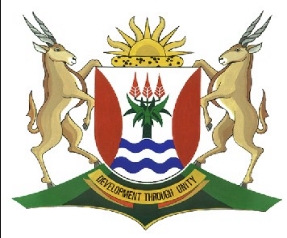 EASTERN CAPEEDUCATIONDIRECTORATE SENIOR CURRICULUM MANAGEMENT (SEN-FET)HOME SCHOOLING SELF-STUDY WORKSHEET ANSWER SHEETLEARNER ACTIVITY: MONOHYBRID CROSSESIn humans, the allele for blue (b) eyes is recessive to the allele for brown (B) eyes. A man, heterozygous for brown eyes marries a woman with blue eyes. Show how the possible genotypes, phenotypes and ratio of individuals with brown and blue eyes in the F1-generation may be obtained. 	 	 	 (6) In rabbits the dominant allele (B) produces black fur and the recessive allele (b) produces white fur. Study the table below showing the genotypes of four 	rabbits.  What are the phenotypes for rabbits 2 and 4 respectively		(2) ________________________________________________________ ________________________________________________________State the genotypic ratio that is shown in the table above. 	 	 (1)  	 	_______________________________ If rabbits 1 and 4 were mated and had 12 offspring, how many of these would you expect to be black?  	 	 	 	 	 	 (1) 	 	_______________________________ Rabbit 2 was allowed to breed with rabbit 3. Use a genetic cross to show the possible phenotypes and genotypes of the F1 generation for fur colour.									(6) TOTAL = 16TYPICAL EXAM QUESTIONS: 	DO Q 2.4 P2 NOV 2018; 				Q 1.4 NOV 2017	LEARNER ACTIVITY: TYPES OF DOMINANCE1. Study the diagrams below and answer the questions: TOTAL 15 SUBJECTLIFE SCIENCESGRADE12DATE 02 April 2020TOPICTYPES OF DOMINANCETERM 1REVISIONTERM 2 CONTENTRabbit 1 2 3 4 Genotype BB Bb Bb bb 